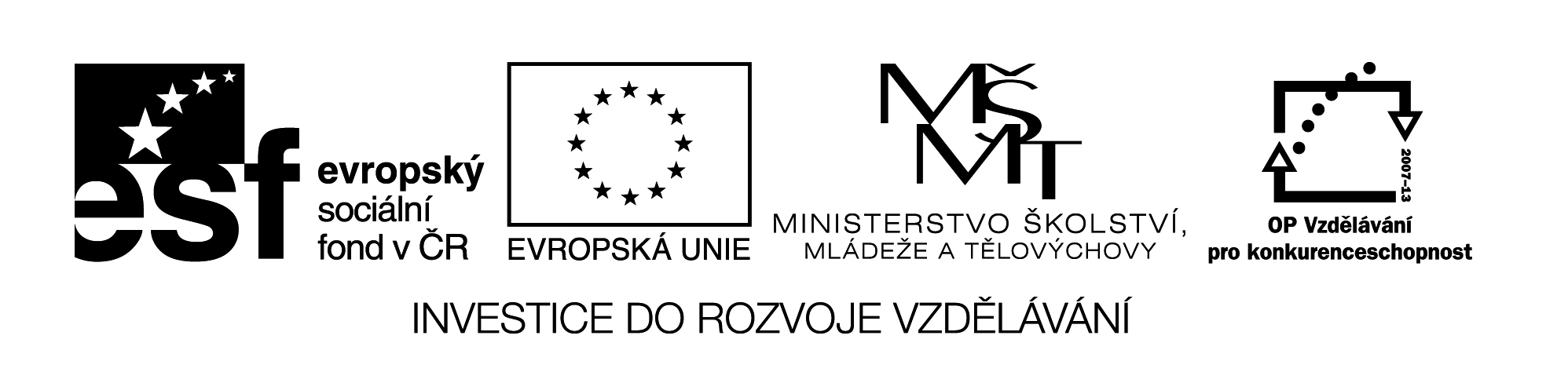 EU II-2 AJ4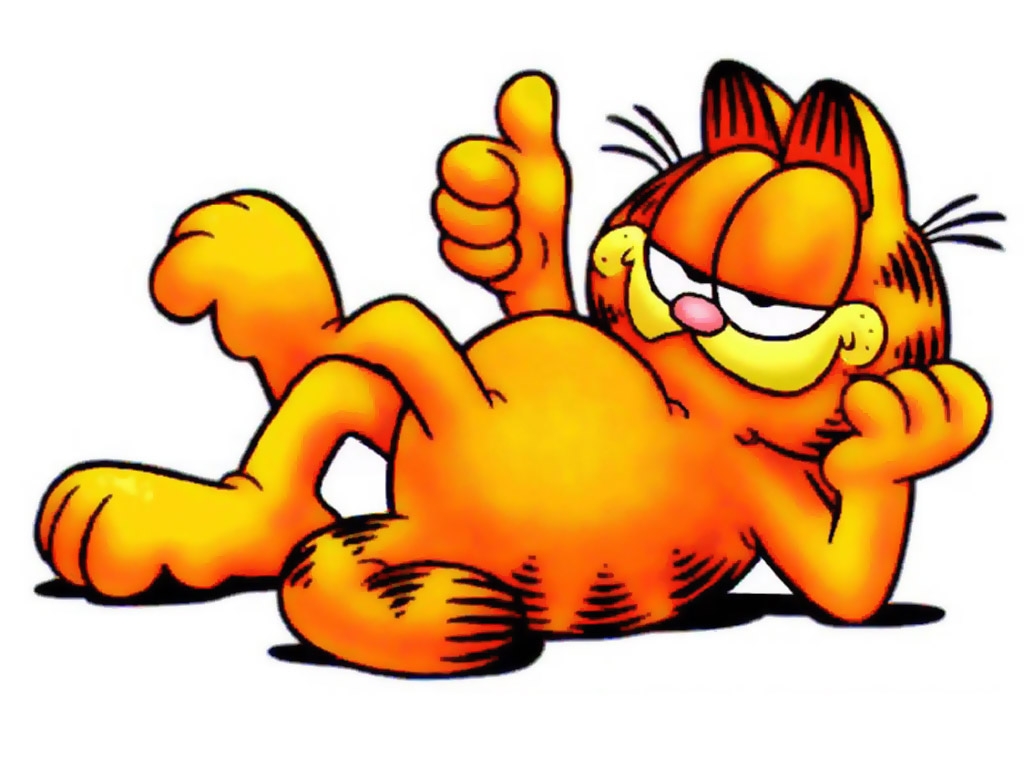 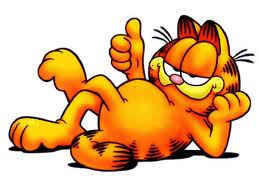 Šárka KamenskáZŠ ZákupyNázev: The AlphabetCíl: Opakování abecedy pomocí hry BingoČas: 10 min.Pomůcky:Popis aktivity: Děti si podlepí list s písmeny a s tiketem a vystřihnou si je. Poté si vždy na tiket připraví písmena a učitel říká písmena a děti si odkládají ta písmena z tiketu, která učitel četl. Bingo říká ten, kdo má prázdný tiket.ABCDEJIHGFKLMNOTSRQPUVWXYZ